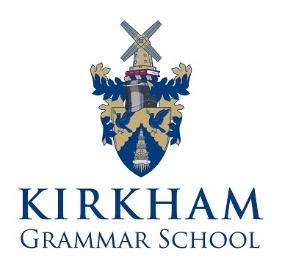 TEACHER OF COMPUTER SCIENCE THE ROLETo be an inspirational Computer Science teacher able to build on recent developments in this subject area, showing creativity and initiative especially with the development of new approaches to coding, robotics and electronics. The ability to deliver A Level Computer Science is essential whilst the ability to offer Business Studies at GCSE would be preferable.You would be joining an expanding Computing Department which is committed to delivering an engaging and varied experience across KS3; developing interest and uptake of this subject at GCSE and A Level.ResponsibilitiesTo have clear aims and objectives for all lessons and to ensure effective progress is made by pupils – both academically and in a wider sense.To contribute to the curricular developments within the department and beyond.Contribution to the promotion of ICT throughout the school.Work as a Form Tutor and promote high standards of behaviour, effort and attainment.To contribute fully to the wider ethos of the school by participating in extra-curricular activities.To take part in the school's appraisal system and undertake professional development.Salary:	Teachers' Standard National Pay Scale, according to qualifications and experience, plus Kirkham allowance.Application: By application form and supporting letter, giving the names, addresses and telephone numbers of two referees*, together with details of your current remuneration package to:Mr D H BerryKirkham Grammar SchoolRibby RoadKirkhamPrestonPR4 2BH*References may be taken up prior to interview unless otherwise stated Closing Date for Applications:  Friday 16 February 2018   at 12 noonInterview Date: w/c 26 February 2018The post is subject to two satisfactory references, DBS clearance and verification of qualifications.Kirkham Grammar School is committed to safeguardingand promoting the welfare of children and young peopleJanuary 2018